Δραστηριότητα 1Να παρατηρήσετε τις κινήσεις του συμμαθητή/της συμμαθήτριάς σας ή να δοκιμάσετε τη δραστηριότητα μόνοι σας. Ποιον κανόνα μπορείτε να βρείτε; Να συζητήσετε τις παρατηρήσεις σας.Συζήτηση:Ερώτηση 1: Πώς το ύψος της σκιάς εξαρτάται από το ύψος του χεριού;Ερώτηση 2: Πώς το ύψος του χεριού σου καθορίζει το ύψος της σκιάς; Ερώτηση 3:Γιατί η σκιά του χεριού φαίνεται μετακινείται με παράξενο τρόπο; Ερώτηση 4:Πώς η θέση της σκιάς εξαρτάται από τη θέση του κουνουπιού; Ερώτηση 5:Πώς η θέση του κουνουπιού εξαρτάται από τη θέση της σκιάς;Ερώτηση 6:Πώς μπορεί να βρει κάποιος την ορθή θέση της λάμπας; Ερώτηση 7:Πόσες φορές πιο μεγάλη είναι η σκιά από το δέντρο; Ερώτηση 8:Πώς το μήκος της σκιάς εξαρτάται από το μήκος του χάρτινου μοντέλου; Ερώτηση 9:Πώς το μέγεθος της σκιάς αλλάζει όταν μετακινείται το σημείο φωτός; Ερώτηση 10:Τι είναι το νομόγραμμα για σένα; Ερώτηση 11:Ποιος είναι ο κανόνας για να γίνεται το τόξο πράσινο; Δραστηριότητα 2Να παρατηρήσετε τις κινήσεις του συμμαθητή/της συμμαθήτριάς σας ή να δοκιμάσετε τη δραστηριότητα μόνοι σας. Ποιον κανόνα μπορείτε να βρείτε; Να συμπληρώσετε τις πιο κάτω προτάσεις. Αποτελέσματα:Εργασία 1: Όταν το αριστερό χέρι/σημείο μετακινείται _____________ (προς τα πάνω/προς τα κάτω), το δεξί χέρι/σημείο πρέπει να μετακινείται ____________ (προς τα πάνω/προς τα κάτω) για να διατηρείται πράσινο το χρώμα του τόξου. Όταν το τόξο έχει πράσινο χρώμα, οι ταχύτητες του δεξιού και αριστερού χεριού είναι _______________ (ίδιες/διαφορετικές).Εργασία 2: Όταν το αριστερό χέρι/σημείο μετακινείται _____________ (προς τα πάνω/προς τα κάτω), το δεξί χέρι/σημείο πρέπει να μετακινείται ____________ (προς τα πάνω/προς τα κάτω) για να διατηρείται πράσινο το χρώμα του τόξου. Όταν το τόξο έχει πράσινο χρώμα, οι ταχύτητες του δεξιού και αριστερού χεριού είναι _______________ (ίδιες/διαφορετικές).Δραστηριότητα 3Να παρατηρήσετε τις κινήσεις του συμμαθητή/της συμμαθήτριάς σας ή να δοκιμάσετε τη δραστηριότητα μόνοι σας. Ποιο κανόνα μπορείτε να βρείτε; Να συμπληρώσετε τις πιο κάτω προτάσεις.Αποτελέσματα:Εργασία 3: Όταν το αριστερό χέρι/σημείο μετακινείται _____________ (προς τα πάνω/προς τα κάτω), το δεξί χέρι/σημείο πρέπει να μετακινείται ____________ (προς τα πάνω/προς τα κάτω) για να διατηρείται πράσινο το χρώμα του τόξου. Όταν το τόξο έχει πράσινο χρώμα, οι ταχύτητες του δεξιού και αριστερού χεριού είναι _______________ (ίδιες/διαφορετικές).Εργασία 4: Όταν το αριστερό χέρι/σημείο μετακινείται _____________ (προς τα πάνω/προς τα κάτω), το δεξί χέρι/σημείο πρέπει να μετακινείται ____________ (προς τα πάνω/προς τα κάτω) για να διατηρείται πράσινο το χρώμα του τόξου. Όταν το τόξο έχει πράσινο χρώμα, οι ταχύτητες του δεξιού και αριστερού χεριού είναι _______________ (ίδιες/διαφορετικές).When left hand/point move                     (upward/downward), right hand/point have to move                             (upward/downward) to keep the arrow green. When the arrows keeping green, the speeds of left hand and right hand are                   (same/different).Περίληψη (προαιρετικό):Για τις συναρτήσεις της μορφής y=kx, όταν k=1, τα δύο χέρια/σημεία μετακινούνται προς την ίδια κατεύθυνση με την ίδια ταχύτητα. Όταν k=-1, τα δύο χέρια/σημεία μετακινούνται προς διαφορετικές κατευθύνσεις με την ίδια ταχύτητα. Όταν k>0 και ≠1, τα δύο χέρια/σημεία μετακινούνται προς την ίδια κατεύθυνση με διαφορετική ταχύτητα (ανάλογα με την τιμή του k). Όταν k<0 και ≠-1, τα δύο χέρια/σημεία μετακινούνται προς διαφορετική κατεύθυνση με διαφορετική ταχύτητα (ανάλογα με την τιμή του k).Δραστηριότητα 4Να παρατηρήσετε τις κινήσεις του συμμαθητή/της συμμαθήτριάς σας ή να δοκιμάσετε τη δραστηριότητα μόνοι σας. Στη συνέχεια, να σχεδιάσετε το νομόγραμμα που αντιστοιχεί σε κάθε συνάρτηση. Εργασία 5:                                                   Εργασία 6:                                            Εργασία 7: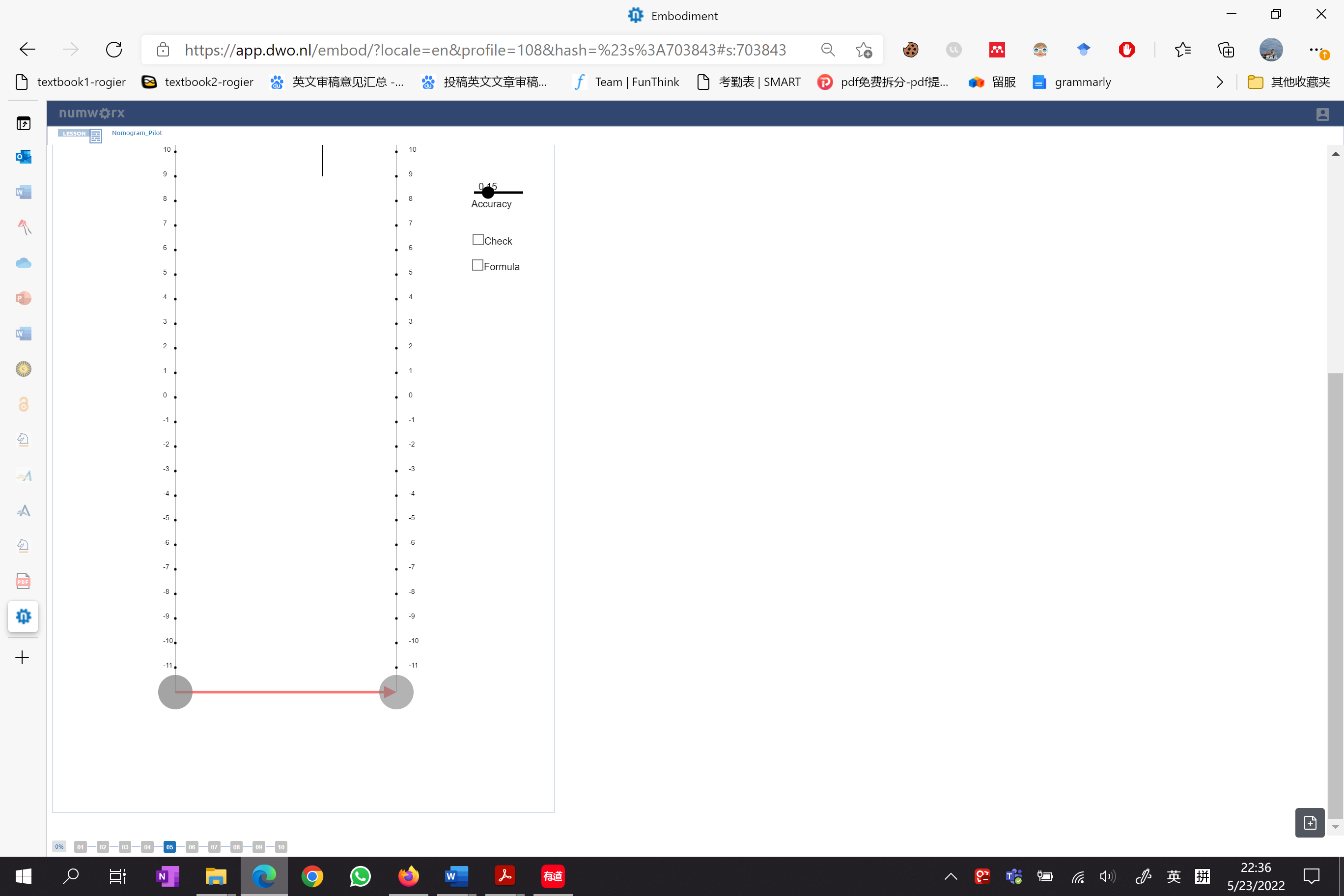 Δραστηριότητα 5Να παρατηρήσετε τις κινήσεις του συμμαθητή/της συμμαθήτριάς σας ή να δοκιμάσετε τη δραστηριότητα μόνοι σας. Στη συνέχεια, να σχεδιάσετε τη γραφική παράστασης της συνάρτησης του νομογράμματος. 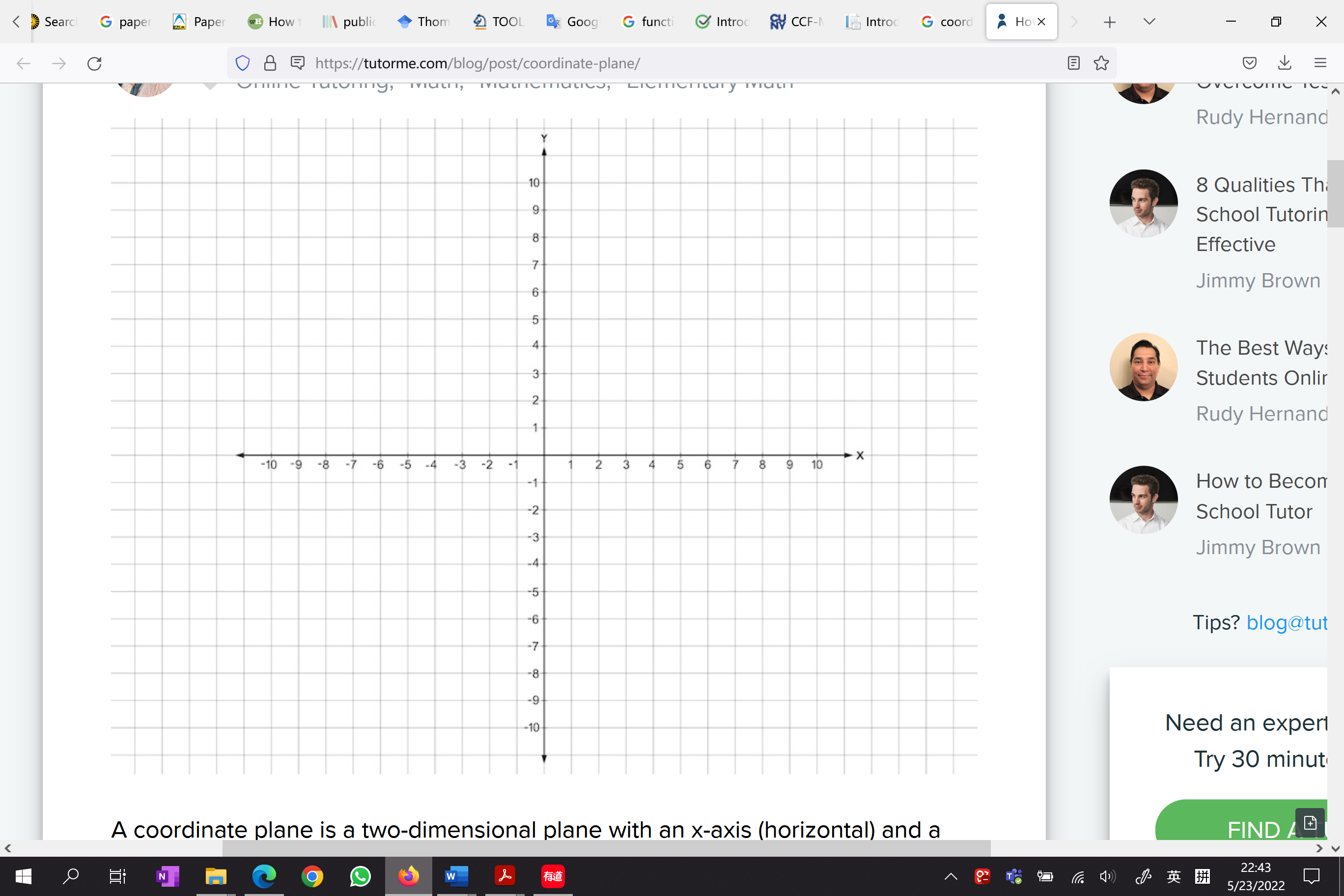 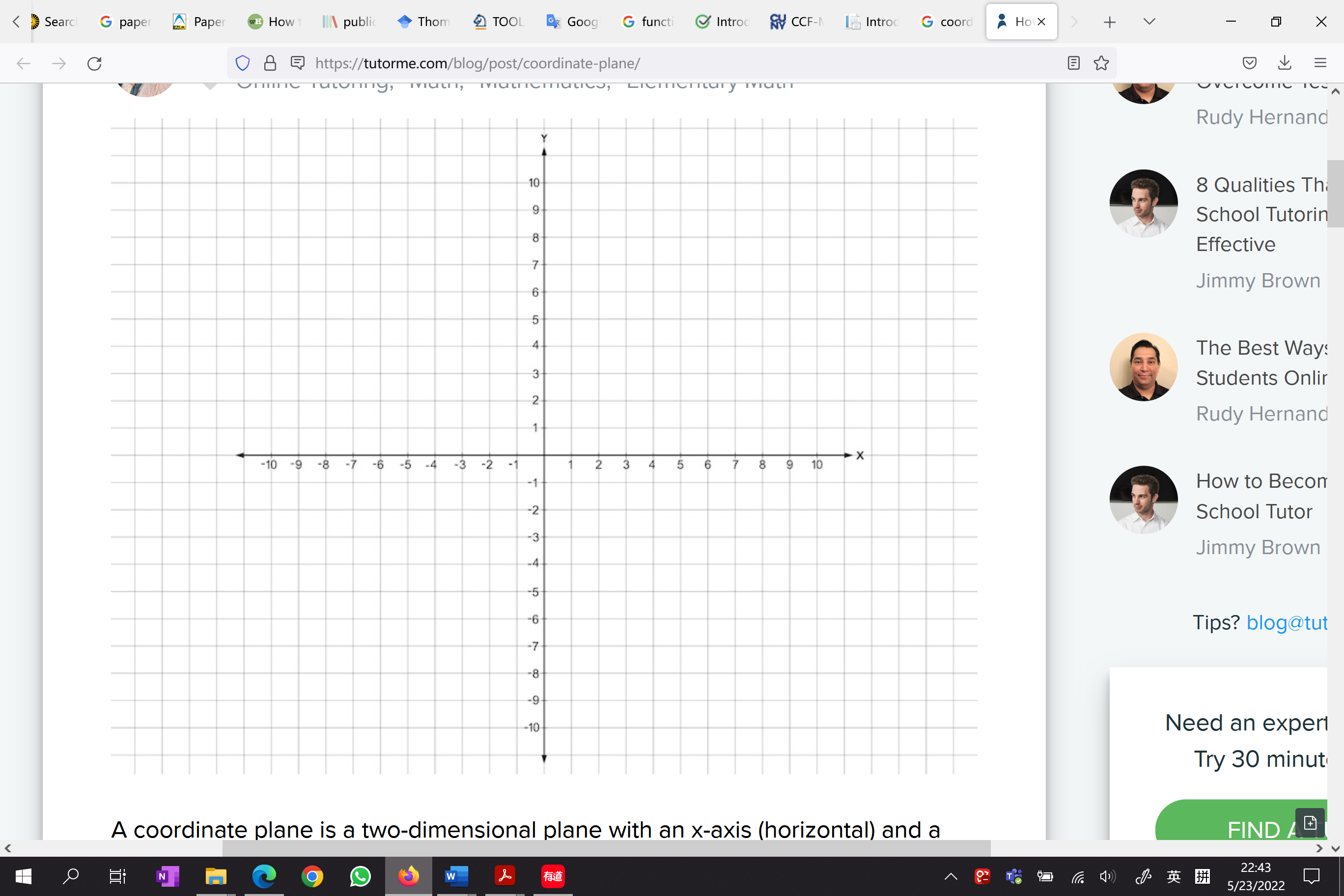 